Why Alternate Containers?Poor soil conditionsMobile populationExpenseVarietySimplicity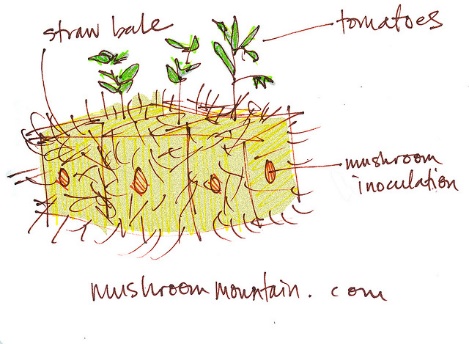 SourcesFarm BureauState AITC Ag Extension OfficeInternetPinterestFacebookBookstoreASK people in the communityRead seed packets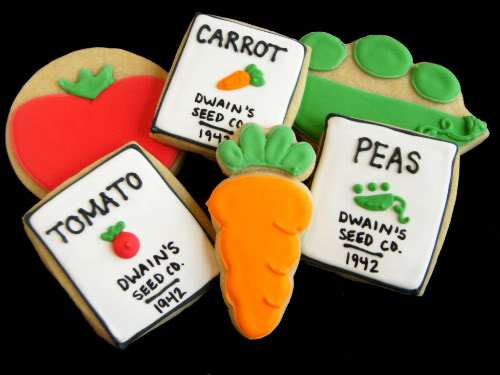 Teaching PointsWe are ALL agriculturistsNO ONE is an expert hereAlways try something newNever give up….just reroute!Mistakes are OK….we learn by DOINGHAVE FUN- Get dirtyGarden Without Gloves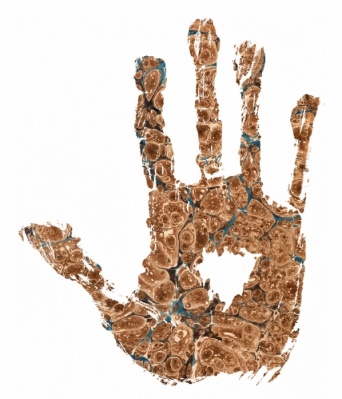 Key PhrasesSupplement your tableGarden without glovesGet dirtyGrow SOMETHINGNEVER be afraid of DIRT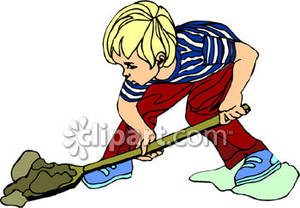 Grasses In ClassesSalt MarshShoreline RestorationSmooth Cord grassWater Sources/ResourcesWater QualityOil Spill Affect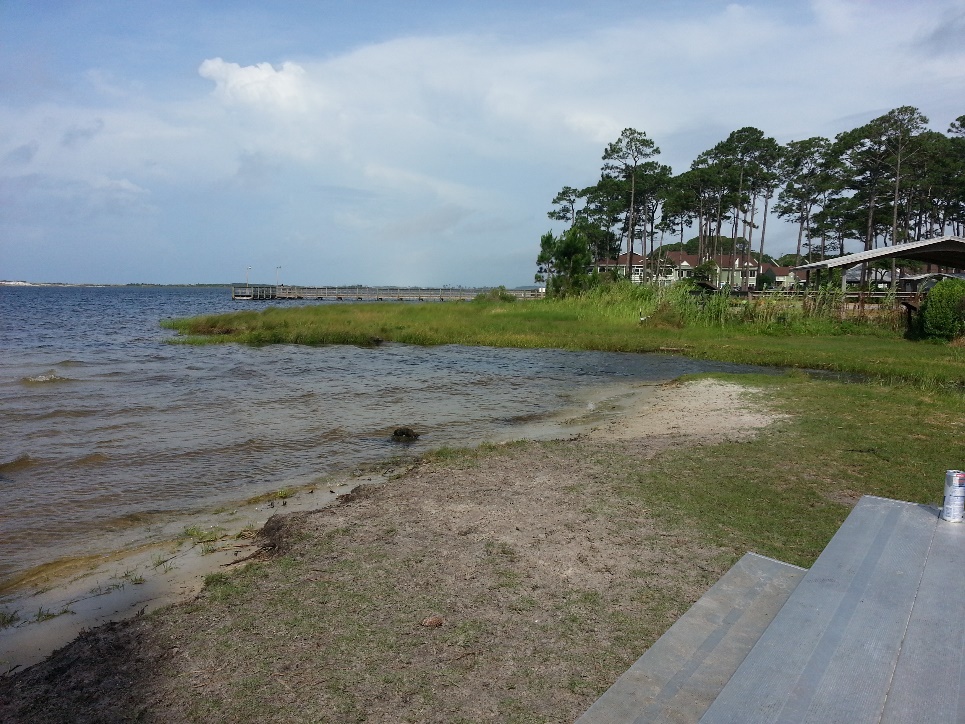 African Keyhole GardenSelf-Feeding Raised BedCompost in CenterCan Control Water UseEasily Adapted to AreaAny MaterialsGlobal Perspective for Students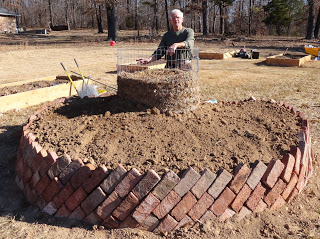 